Kroužek - Sportovní hry (Volejbal, Florbal, Kopaná, Basketbal, Stolni tenis….)Každé pondělí od 14:40 v malé tělocvičně školy. Začínáme 24. 9. 2020Sportovní aktivita bude vždy zvolena podle zájmu účastnících se studentů.  V  Praze  10. 09. 2020			Mgr. Martin GažúrKroužek - Základy sebeobrany - úpoly.Každý čtvrtek od 14:40 v malé tělocvičně školy, nebo v tělocvičně sebeobrany.Začínáme 21. 9. 2020Náplní kroužku bude obeznámit studenty s problematikou sebeobrany a úpolových sportů. Zlepšení fyzických, psychických a morálně volních vlastností. Naučíte se některé vybrané techniky ze sebeobrany, zápasení - volného  stylu a jiu jitsu.  V Praze  10.  09. 2020		Mgr. Martin Gažúr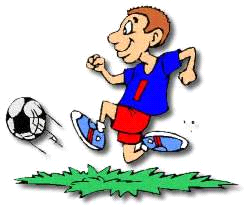 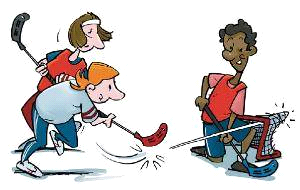 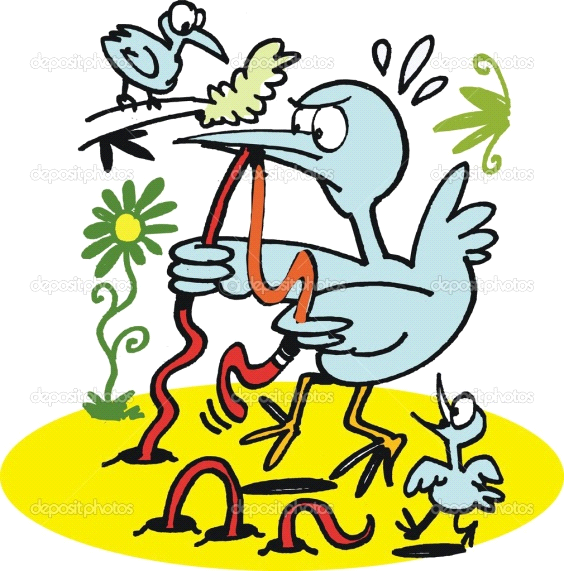 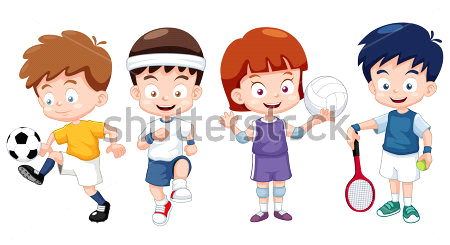 